Załącznik nr 1 do zapytania ofertowego nr IBGKiOŚ 271.1.192.2023 z dnia 20 czerwca 2023 r. ......................................../miejscowość i data/  Nazwa i adres oferenta:  ...........................................................tel., fax:			   ........................................................	 adres e-mail: 			   ........................................................	NIP: 	                             ...........................................................FORMULARZ  OFERTOWYDo Gminy i Miasta Żuromin       Pl. Piłsudskiego 309-300 ŻurominW odpowiedzi na zapytanie ofertowe na zadanie ,,Malowanie oznakowania poziomego dróg i ulic na terenie Gminy i Miasta Żuromin”1. Składamy ofertę na wykonanie przedmiotu zamówienia zgodnie z opisem przedmiotu zamówienia określonym w Zapytaniu ofertowym.  2. Oferujemy wykonanie przedmiotu zamówienia za:    Cena jednostkowa - ………………………………… zł/m2      Cena brutto - ………………..…  zł    Słownie: ....................................................................................................................    Cena zawiera podatek VAT w wysokości ……… %3.  Przedmiot zamówienia wykonamy w terminie:  do 11 sierpnia 2023 roku.4. Udzielamy gwarancji na dostarczone urządzenia na okres: 6 miesięcy, licząc od dnia odbioru końcowego przedmiotu zamówienia.5. Oświadczamy, że zapoznaliśmy się z zapytaniem ofertowym i nie wnosimy do niego zastrzeżeń oraz przyjmujemy warunki w nim przyjęte.6. Oświadczamy, że uważamy się za związanych niniejszą ofertą na czas wskazany w zapytaniu ofertowym.7. Akceptujemy warunki płatności określone przez Zamawiającego w zapytaniu ofertowym tj. w terminie do 30 dni od dnia złożenia prawidłowo wystawionej faktury.8. Oświadczamy, iż informacje i dokumenty zawarte na stronach nr  od ….. do ….. stanowią tajemnicę przedsiębiorstwo w rozumieniu przepisów o zwalczaniu nieuczciwej konkurencji, co wykazaliśmy w załączniku nr ….. do oferty i zastrzegamy, że nie mogą być one udostępniane. 9. Oferta została złożona na .................... stronach podpisanych i kolejno ponumerowanych 10. Integralną część oferty stanowią następujące dokumenty:*        ............................................................................................        ............................................................................................11. Oświadczam, że wypełniłem obowiązki informacyjne przewidziane w art. 13 lub art. 14 RODO1) wobec osób fizycznych, od których dane osobowe bezpośrednio lub pośrednio pozyskałem w celu ubiegania się o udzielenie zamówienia publicznego w niniejszym postępowaniu.**......................................................./Podpis i pieczęć osoby uprawnionej/*  Niepotrzebne skreślić1) rozporządzenie Parlamentu Europejskiego i Rady (UE) 2016/679 z dnia 27 kwietnia 2016 r. w sprawie ochrony osób fizycznych w związku z przetwarzaniem danych osobowych i w sprawie swobodnego przepływu takich danych oraz uchylenia dyrektywy 95/46/WE (ogólne rozporządzenie o ochronie danych) (Dz. Urz. UE L 119 z 04.05.2016, str. 1). ** W przypadku gdy wykonawca nie przekazuje danych osobowych innych niż bezpośrednio jego dotyczących lub zachodzi wyłączenie stosowania obowiązku informacyjnego, stosownie do art. 13 ust. 4 lub art. 14 ust. 5 RODO treści oświadczenia wykonawca nie składa (usunięcie treści oświadczenia np. przez jego wykreślenie).   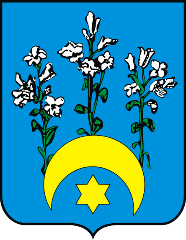 Gmina i Miasto Żuromin09-300 ŻurominPlac Józefa Piłsudskiego 3woj. mazowieckieE-mail: ugimz@zuromin.infotel. 23 6572558, fax. 23 6572540REGON: 130377936